Kids’ Community Theater 2020!Peace in the Kingdom by Cynthia and Michael Marion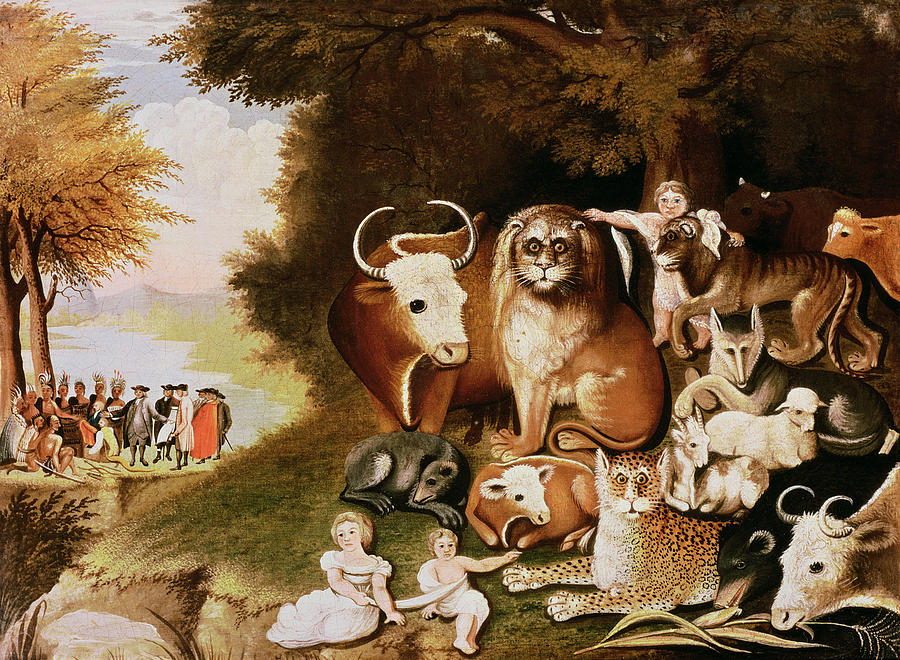 Painting: The Peaceable Kingdom by Edward HicksOur musical this year will be this painting—come alive!!WHAT:Weekly musical theater rehearsals and TWO performances!WHO: All K-5th graders are welcome!WHERE: Sunnyside Mennonite Church23786 Sunnyside Ave, Elkhart, IN 46516WHEN: Wednesdays, January 8 – February 26 5:30 pm, Meal for all KCT households6:15-7:30 pm, Rehearsal(January 25, 9 am: Make-up rehearsal if needed)PERFORMANCES: 3 pm Saturday, February 296 pm Sunday, March 1If your child plans to participate, please email   amykratzer@gmail.comOr call Sunnyside! (574) 875-7790Kids’ Community Theater 2020!Peace in the Kingdom by Cynthia and Michael MarionPainting: The Peaceable Kingdom by Edward HicksOur musical this year will be this painting—come alive!!WHAT:Weekly musical theater rehearsals and TWO performances!WHO: All K-5th graders are welcome!WHERE: Sunnyside Mennonite Church23786 Sunnyside Ave, Elkhart, IN 46516WHEN: Wednesdays, January 8 – February 26 5:30 pm, Meal for all KCT households6:15-7:30 pm, Rehearsal(January 25, 9 am: Make-up rehearsal if needed)PERFORMANCES: 3 pm Saturday, February 296 pm Sunday, March 1If your child plans to participate, please email   amykratzer@gmail.comOr call Sunnyside! (574) 875-7790